THE FAMILY CHURCH MESSAGE NOTES	Title:	“Potential – My Unseen Reality ”Scripture:	1 John 3:1-3 NIV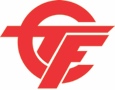 Speaker:	Pastor Ted WinsleyDate:	May 16, 20181 John 3:1-3 NIV 1) See what great love the Father has lavished on us, that we should be called children of God! And that is what we are! The reason the world does not know us is that it did not know him. 2) Dear friends, now we are children of God, and what we will be has not yet been made known. But we know that when Christ appears, we shall be like him, for we shall see him as he is. 3) All who have this hope in him purify themselves, just as he is pure.Introduction Each of us comes into the world pregnant with unlimited potential.  We are capable of much more than we appear to be in the present or have accomplished in our past.  Therefore, during the course of our lives, we must expose all that God has placed within us for the good of mankind. We are responsible for the potential stored within us.  We must learn to understand it and effectively use it or our potential will be aborted. Potential - dormant ability…reserved power…untapped strength… unused success…hidden talents…capped capabilityThe potential of a thing/person is always related to its source.Gen. 1:26 AMPC God said, Let Us [Father, Son, and Holy Spirit] make mankind in Our image, after Our likeness, and let them have complete authority over the fish of the sea, the birds of the air, the [tame] beasts, and over all of the earth, and over everything that creeps upon the earth.You are so filled with and related to the potential that God has, that when God created you, He had to speak  to Himself!You will never discover who you were meant to be if you use another person to find yourself.If you want to know who you are, look at God. Col. 1:26-27 NLT 26) This message was kept secret for centuries and generations past, but now it has been revealed to God’s people. 27) For God wanted them to know that the riches and glory of Christ are for you Gentiles, too. And this is the secret: Christ lives in you. This gives you assurance of sharing his glory.The mystery/truth of every human being is not to get Christ in us , but to get His glory/true nature out of us!There are three questions that must be answered before potential is revealed and released.Exodus 3:10-11 NIV 10) So now, go. I am sending you to Pharaoh to bring my people the Israelites out of Egypt.” 11) But Moses said to God, “Who am I that I should go to Pharaoh and bring the Israelites out of Egypt?”Who am I? - My true identity exposes the authority that I live under. What is my source? -  My source predicts what I am capable of producing.Why am I here? -  My assignment reveals the group of people I was born to serve and the gifts I must develop/cultivate in order to fulfill my purpose.  (This also reveals who you must submit yourself/your gifts to in order to be trained.  You can’t do it by yourself.) What turns coal into a diamond? 1. Pressure (a consistent pressing) 2. Heat (adversity that is hot enough to change your chemical makeup) 3. Time (when something takes longer than you expected)John 1:1-5 NIV 1) n the beginning was the Word, and the Word was with God, and the Word was God. 2) He was with God in the beginning. 3) Through him all things were made; without him nothing was made that has been made. 4) In him was life, and that life was the light of all mankind. 5) The light shines in the darkness, and the darkness has not overcome it.When we truly get a revelation of the truth of our potential, things that were once hidden become revealed. The world tells you that you should be afraid of the dark, but your potential reveals that the dark is afraid of you!My HomeworkAction Steps From Today’s MessageANNOUNCEMENTS***Come and learn more about the mission and vision of TFC or take new member classes by attending Next Step.  Classes 301, & 401 will be held, Tuesday, May 22nd, 6:30pm-8:30pm at TFC.  Please register via the mobile app.  Members and non-members are welcome!***All Married Couples… Great Together Marriage Ministry is hosting a Lip Sync Battle & Karaoke Couples Date Night on Saturday, May 19th 7pm-10pm at TFC.  Come ready to battle!  $25 per couple registration can be paid at the Welcome Center.***Calling all young adults ages 18-29…Join TFC’s Ignite Young Adult Ministry and experience the sound of worship and the dynamic word from our very own Pastor Ted.  Come and be uplifted, inspired, and reignite the passion towards your God-given position and purpose in Him!  Let’s go higher together and meet at “The Mount” Friday, May 25th 2018, 7pm – 9pm at TFC.  *Please register via the mobile app.***All males ages 18 and up…Join Pastor Ted and the TFC PointMan Men’s Ministry for the “Faith In Forgiveness” Father’s Day breakfast, Sat. June 16th 8:30am-11:30am at TFC.  Registration is $10.  Please register at the Welcome Center and submit payment via the black box in the lobby or send to The Family Church PO Box 229 Voorhees, NJ 08043.***Attention ladies…TFC’s Destined Women’s Ministry will have its first retreat, “Greater Expectations” Nov. 8th  – Nov. 10th, 2018 at the DoubleTree Hotel in Wilmington, DE.  The cost is $299.  A $49 non-refundable deposit is due on or before June 17th to secure your spot.  A payment plan is available.  Deposit and payments can be submitted via the Welcome Center. ***Full payment can be made via the mobile app. ***Please join us for the Family Matters Mentoring program every 2nd and 4th Saturday of the month at the Big Picture Learning Academy, 1725 Park Blvd. Camden, NJ 08103.  Please register at the Welcome Center.  All youth ages 10-17 are welcome and mentors are needed!***Join a Life Group!  Sign-ups are available at the Welcome Center and also available at www.thefamilychurchnj.com.***For all events and registration, please visit the Welcome Center or download the “My Church by Elexio App” and go to the “Events” section” and select the appropriate date.THE FAMILY CHURCH MESSAGE NOTESTitle: “Potential – My Unseen Reality”Scripture: 1 John 3:1-3 NIVSpeaker:	Pastor Ted WinsleyDate:	May 16, 2018Sunday Services8:45am & 11:00 am – The Family ChurchThe Coliseum 333 Preston Ave. Voorhees, NJ 08043Holy Communion and Baby Dedication1st Sunday of the MonthFamily DayLast Sunday of the MonthDevotion/Prayer5:30am – Women’s Call Thursdays With Pastor Dawn5:30am – Men’s Call Fridays With Pastor TedConference call line 641.715.3580 and access code 114853Corporate Prayer Every 2nd & 4th Saturday8am-9am – The Family Church333 Preston Ave. Voorhees, NJ 08043                                               Mission StatementThe Family Church is a Local Community with a Biblical Mandate to Change our World by Restoring God’s Family!www.thefamilychurchnj.com“My Church by Elexio App”